Publicado en Barcelona el 30/07/2021 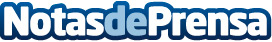 Griesser se convierte en partner estratégico de la Associação Passivhaus PortugalLa asociación entre ambas instituciones permite ampliar a la asociación portuguesa la posibilidad de sumar una opción de excelencia y larga experiencia en el campo del sombreado solarDatos de contacto:Marc Calderón617338226Nota de prensa publicada en: https://www.notasdeprensa.es/griesser-se-convierte-en-partner-estrategico Categorias: Internacional Nacional Cataluña Ecología Innovación Tecnológica Construcción y Materiales http://www.notasdeprensa.es